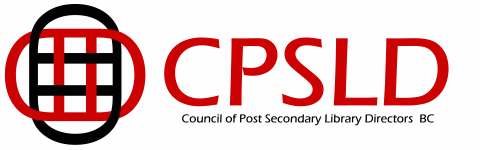 Wednesday, May 20, 2015 – Sheraton Vancouver Airport Hotel (Richmond) – AGENDA GENERAL INFORMATION:Meeting room:			Westminster 1Directions:				http://www.sheratonvancouverairport.com/directions  Parking:				$10/day; purchase pass at Sheraton front deskWi-Fi password:  	@ENVIRONICSAWednesday, May 20, 201510:00-10:15 a.m.	1.0	Approval of the Agenda				2.0	Approval of the Minutes of May 28, 2014 and October 30, 2014 (Attachments)10:15-10:45 a.m.	3.0	Business arising from the Minutes of October 30, 2014			3.1	Special Resolution re Spring 2015 meeting costs (Venessa / Ross) 
Whereas CPSLD agreed at its Fall 2014 meeting with the principle of spending CPSLD funds for lunch at the Spring 2015 meeting, and whereas the bylaws require financial proposals to be ratified by special resolution, be it resolved that CPSLD spend up to $1,000 on lunch at the Spring 2015 meeting.3.2	Special Resolution re Bylaws (Sybil / Tim) (Attachment)Be it resolved that the CPSLD Bylaws be amended as per the attached document.3.3	CPSLD Secretary / President-Elect 10:45 a.m.-12:00	4.0	Updates & Reports			4.1	Treasurer’s Report (Venessa) (Attachment)			4.2	Statistics Committee (Patricia) / Question from David			4.3	ELN IR update (Debbie)			4.4	WriteAway (Debbie)12:00-1:00 p.m.			Lunch (to be served in the meeting room)1:00-2:00 p.m.		4.5	Ministry report / Shared Services – Rheannon Harriman (AVED) & Mari Martin
              (Educ); Kate Cotie and/or Martin Young might call in2:00-2:45 p.m.	5.0	New Business				5.1	Reciprocal Borrowing Policy (Debbie) (Attachment)				5.2	Information literacy workshop at CapU (Grace / Debbie)				5.3	Copyright (Grace)5.4	Discussion of possible topics for future meetings and workshops2:45-3:00 p.m.	6.0	Future meeting dates and locations: 				6.1	Fall 2015 meeting location			6.2	Spring newsletter deadline – Monday, June 153:00 p.m.	 	Adjournment